Population composition (2)Citizenship: Legal nationalityMay be acquired by birth or naturalizationAlmost all people born in some countries are automatically citizens, or at least have that option; this is not so in some other countriesLanguage: Types of Language Data:Language spoken at home in early childhood (mother tongue)Language currently spoken, or most often spoken in present home (usual language)Ability to speak various languages (designated languages); Indicates linguistic skills of population, both native and foreign bornReligion:If race or country of origin is also known, religion can be used to make further distinctions among ethnic groupsUseful personal characteristic because it is associated with a variety of differences in attitudes  and behaviorMarital Status:Categories of marital Status:•Single (never married)•Married •Married but separated•Widowed and not remarried•Divorced and not remarriedNote: Ever married = married + widowed + divorced + separated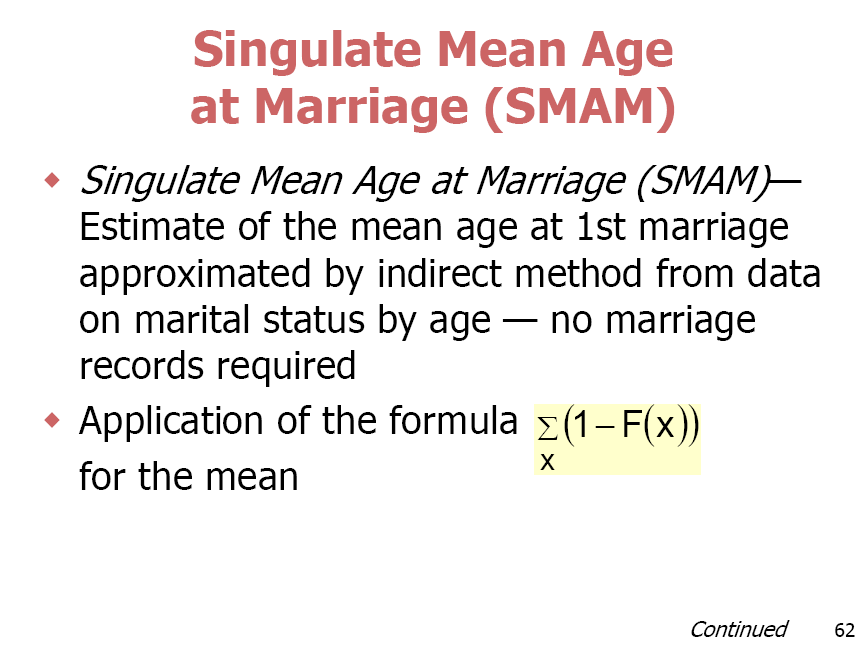 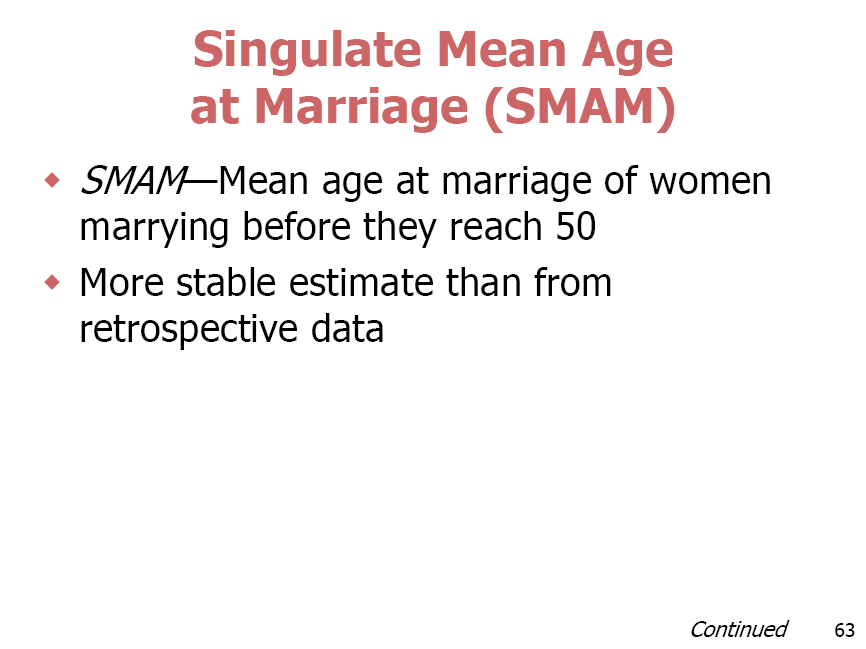 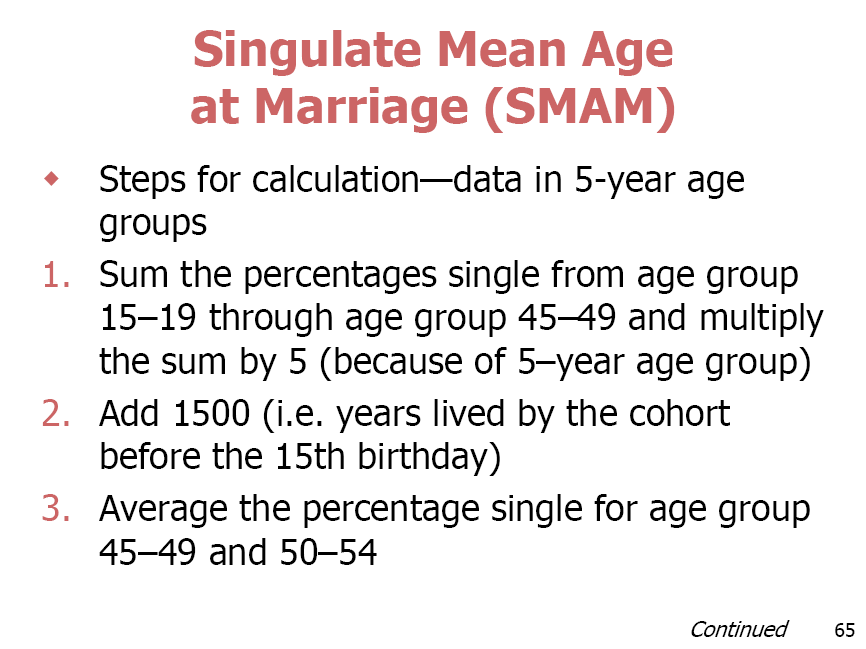 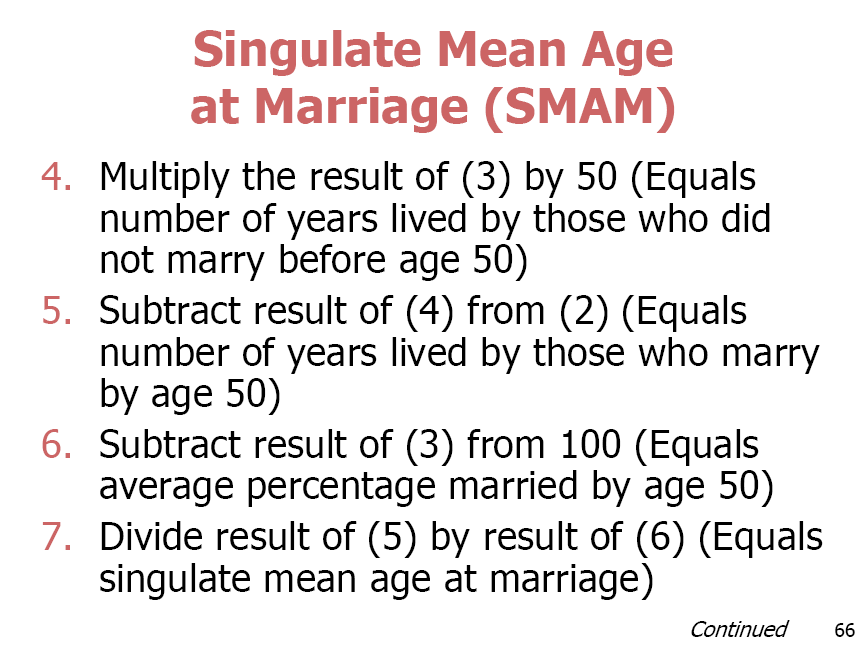 Example:Estimate the singulate female mean age at marriage in a population has the following female single proportions at age groups from 15-54 years : Age group	Proportion of single females15-		5%20-		6%25-		6%30-		6.5%35-		7%40-		4%45-		4.5%50-54		3.5%Answer:1- Sum the percentages single from age group 15-19 through age group 45-49 and multiply the sum by 5Sum percentages single= 5+6+6+6.5+7+4+4.5= 3939*5= 1952- Add to result of (1) 1500159+1500= 16953- Average the percentages single at age groups  45-49 and 50-54= sum of both percentages/2= 4.5+3.5/2=8/2=44- multiply the result of (3) by 504*50=2005- Subtract result (4) from (2)1695-200= 14956- Subtract result (3) from 100100-4= 967- devide result (5)/ result (6)1495/96= 15.5 yearsSo, the singulate mean age at marriage in that population is 15.5 years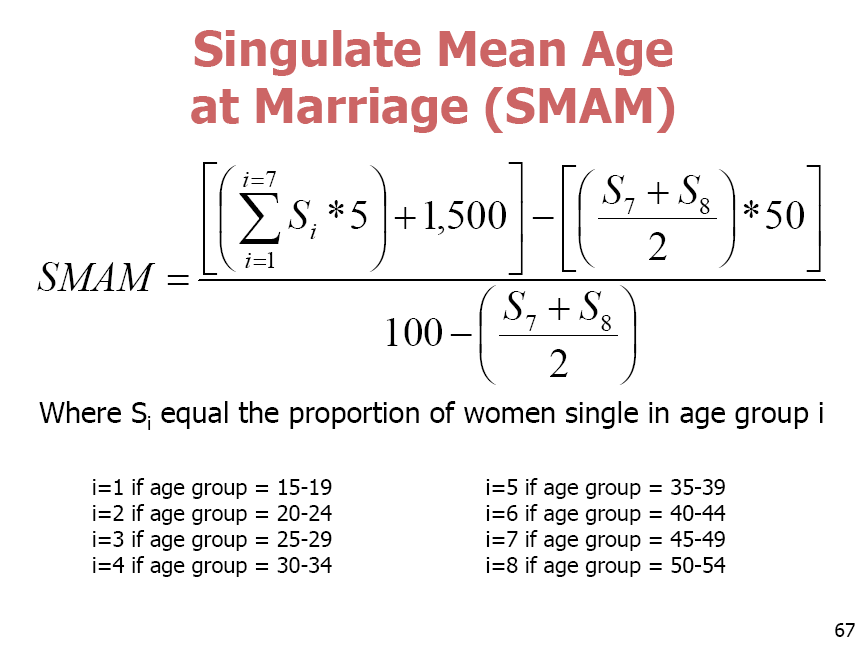 Work shopComplete:1- Ever married = ……………….. + ……………….. + …………………. + ……………….2-  Types of Language Data are:1-………………………………………………………………………2-……………………………………………………………………….3-………………………………………………………………………3- The value of data of religion is that…………………………………………………..4- Estimate the singulate mean age at marriage of females in a population has the following female single proportions at age groups from 15-54 years : Age group	Proportion of single females15-		90%20-		75%25-		70%30-		50%35-		48%40-		30%45-		20%50-54		10%